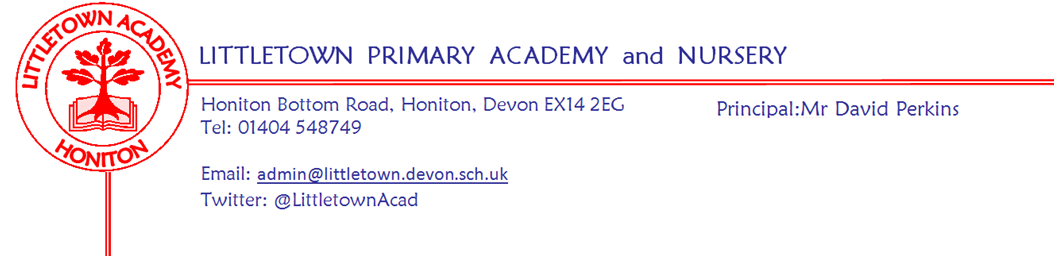             31st January 2020Dear Parents and Carers,   We have had a busy week this week. I would like to start by saying well done to our Year 6 children who have really impressed Mrs Fallon and Mr Priddle with their attitude, commitment and effort towards their ‘Mock SATS’ this week in the school hall. A special mention to our three Year 6 children who took part in the Area Final of the Rotary Club Youth Speaks competition at Maynards school in Exeter on Tuesday evening. They all spoke brilliantly and parents, staff and I are very proud of them. A special mention too for our hockey players who on Monday got drenched in a hail storm only for their tournament to be postponed. The children were wonderfully sensible and took it all in good humour which is great to see.  On Monday Year 3 again enjoyed swimming and 3RB/RH visited Adelaide Lodge where they decorated Chinese dragons with residents to celebrate Chinese New Year. Thank you to the parents who attended our Year 3/4   Curriculum Information evening on Tuesday. My thanks again to staff for running these evenings. On Wednesday, I was delighted to welcome Mrs Newman to the school to speak to the children about next week’s Children’s Mental Health week. This year the theme is ‘Find your Brave’. We will be replacing our whole school display outside the hall with our symphony of individual musical notes! The children will be bringing home a musical note to decorate with their characteristics and things that represent them. Mrs Newman has also started training our new set of Year 5 Mental Health Ambassadors and will return to work with us again the last Wednesday of February. After school on Wednesday all teachers and I visited Honiton Primary school to meet with teachers across the Honiton Learning Community for a ‘curriculum and cuppa’ event. Teachers talked about how to increase the quality of learning in all National Curriculum subjects apart from English and Maths which have a natural continuous focus. Next week on Monday, Year 6 have their first of three musical workshops for the Spring Term on climate entitled ‘Earth Heart - a young person’s guide to looking after our world’. Also on Monday Year 3 will go swimming again and some of our Key Stage 1 children visit Honiton Community College for a physical coordination event. On Tuesday Year 3 have outdoor classroom and we invite parents of Year 5 and 6 for a Literacy curriculum information evening at 6pm. On Thursday we welcome four Newly Qualified Teachers from around Devon to observe and reflect on high quality classroom teaching at Littletown and Year 5 have their outdoor classroom trip to Roundball Woods. Finally, on Friday Year 2AL have their outdoor classroom session.  Yours faithfully,David Perkins 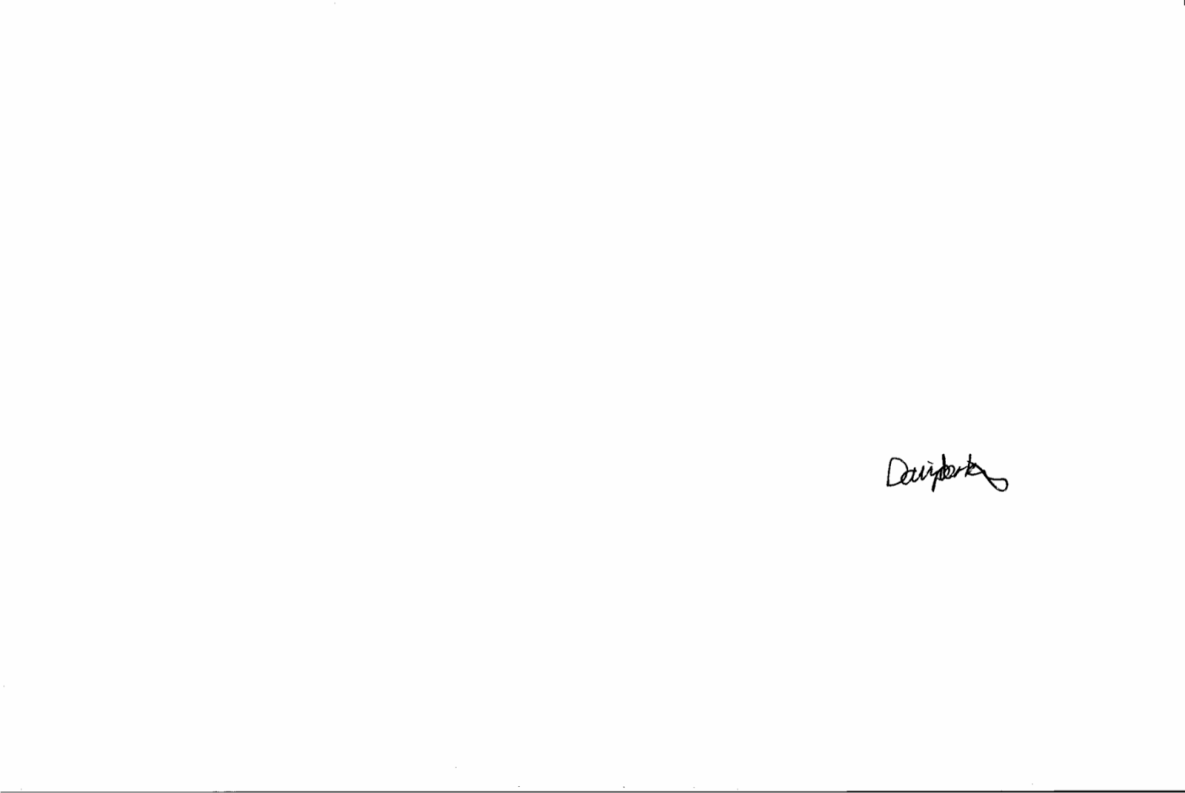 PrincipalNews from the childrenNursery -   We have been making playdough creatures.                     We made cheese straws.ReceptionWe have been learning ng and ee in phonics.We have been making Jack and the Beanstalk castles and made wanted posters for the giant.Year 1We are writing a guide around earth for Beegu.Our new topic is moon zoom.  Year 2We have made our classroom into a castle.We are learning about bridges. Year 3We have started a new book called The Great Kapok Tree.We have started doing money in maths.Year 4We have been drawing ancient islands .We have started a new book called Oliver and the Seawigs.                                                                                   Year 5We have plotted are journey around alchemy island.We have started a new unit in maths and we have had a go at separating substances from Alchemy Island.Year 6We have completed are mock SATs.We have started writing adventure stories about a cave.MessagesPeripatetic music lesson spacesOur violin/ukulele teacher Emily Miller, has some spaces available for the tuition of children from Years 2 - 6.  If you would like further details, please email Emily at emilymillermusic@yahoo.co.uk Grass/Garden areaPlease ensure children are not on the grassy banks or garden at the start and end of the day.  We are trying to allow the grass and plants a chance to recover from the winter and work that has taken place.  Bikes and scootersPlease remember to remind your children to push scooters and bikes, through the playground - they should not be ridden in the playground at any time for everyone’s safety. Week beginning 3rd February 2020 : MondayTuesdayWednesdayThursdayFridayEarth Heart workshop Year 3 swimming KS1 Coordination event Year 3 outdoor classroom Y5/6 literacy information evening 6pmY5 Roundball hill Y2AL Outdoor classroom 